Напольная плитка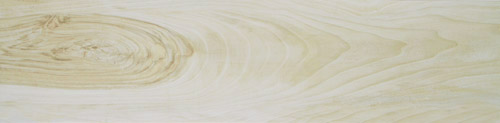 Длина: 100 см, Ширина: 24.9 смНастенная плитка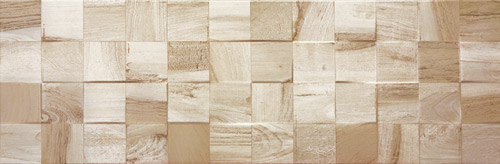 Длина: 95.3 см, Ширина: 31.6 см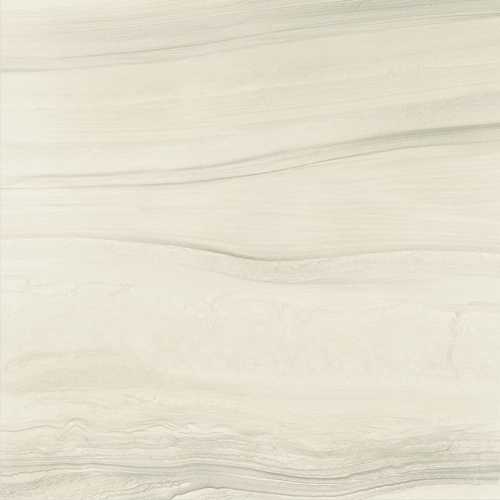 Длина: 30 см, Ширина: 30 смПримерная раскладка плитки в ванной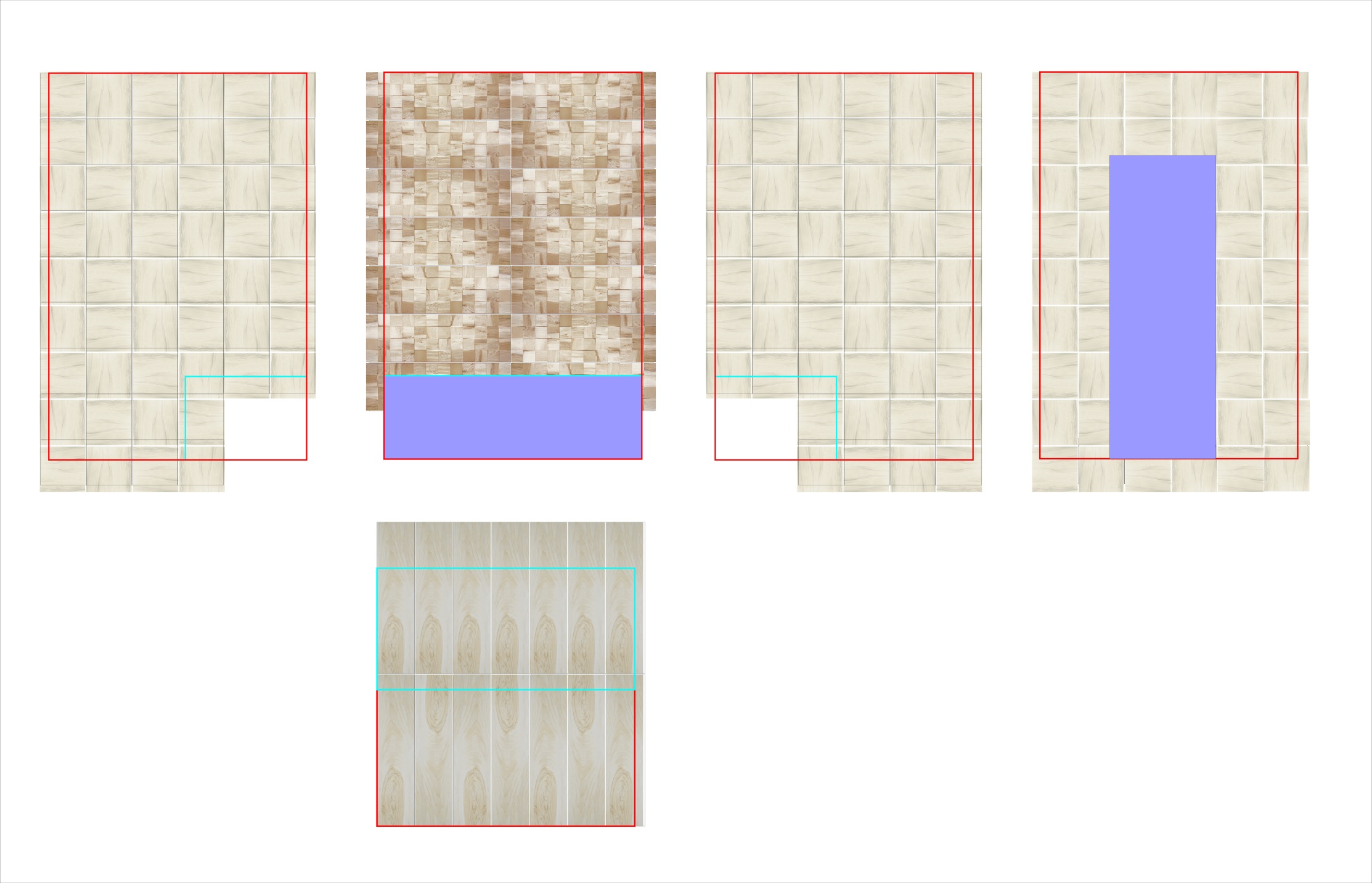 Примерная раскладка плитки в туалете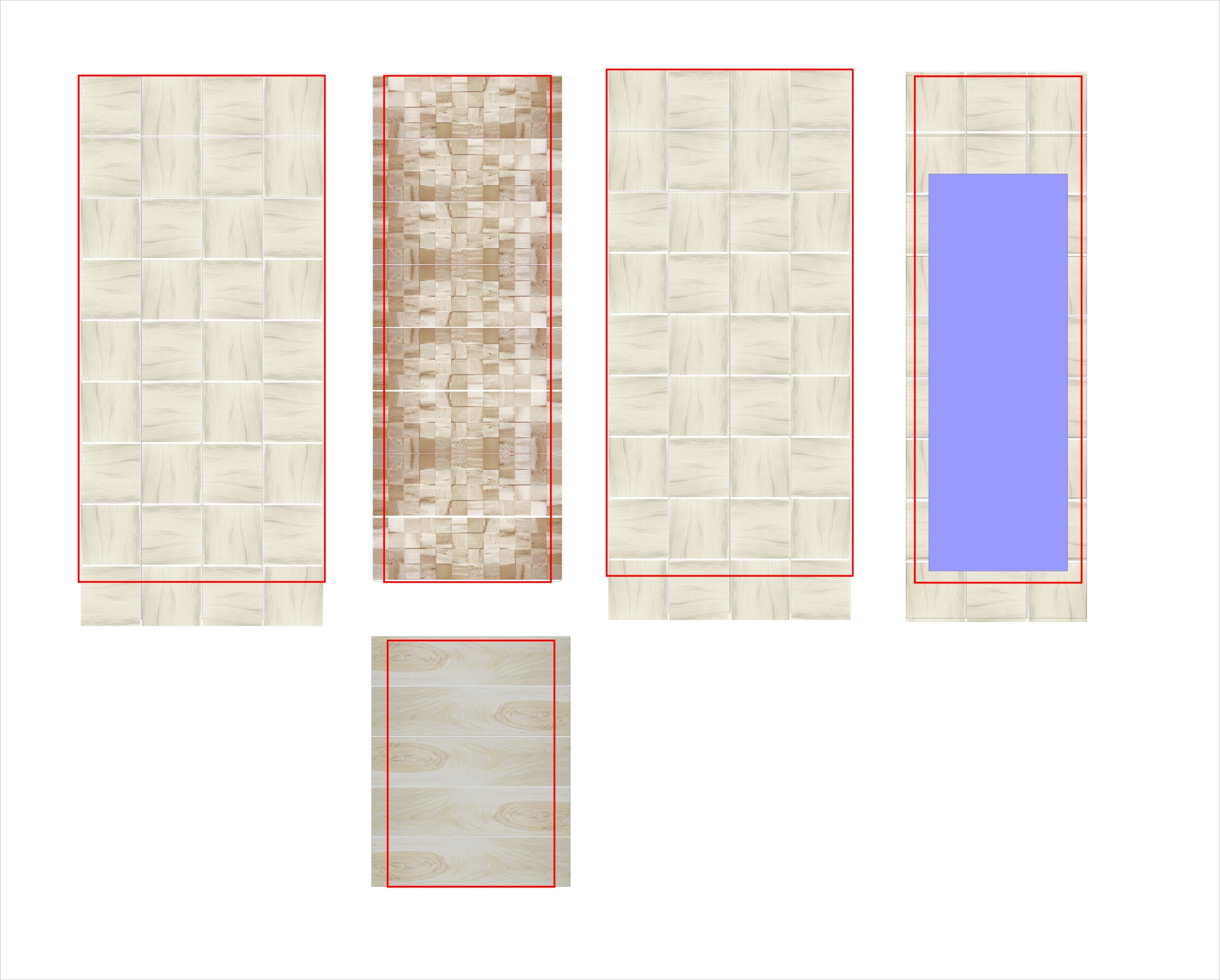 